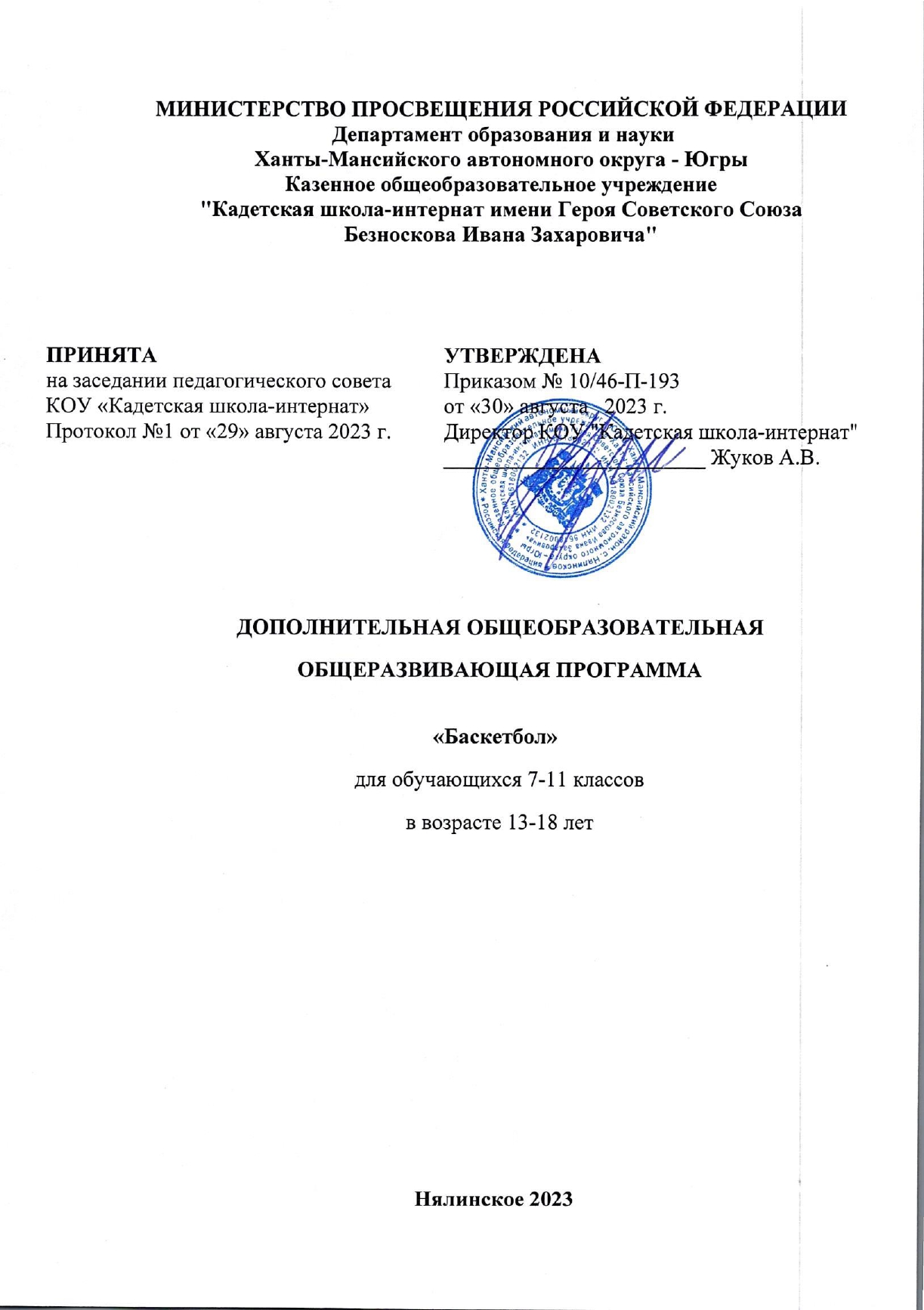  РАЗДЕЛ 1. «КОМПЛЕКС ОСНОВНЫХ ХАРАКТЕРИСТИК ДОПОЛНИТЕЛЬНОЙ ОБЩЕОБРАЗОВАТЕЛЬНОЙ ПРОГРАММЫ»Пояснительная записка   Дополнительная образовательная общеразвивающая программа «Баскетбол» разработана в соответствии с Федеральным законом от 29.12.2012 №273-ФЗ «Об образовании в РФ», Приказом Министерства просвещения РФ от 9 ноября 2018 г. № 196 (с изменениями и дополнениями от 5.09.2019, 30.09.2020) «Об утверждении Порядка организации и осуществления образовательной деятельности по дополнительным общеобразовательным программам»Направленность. Программа курса «Баскетбол» ориентирована на дополнительное образование детей по физкультурно-спортивной  направленности. Программа по баскетболу предназначена для спортивных секций общеобразовательных учреждений. Данная программа является программой дополнительного образования, предназначенной для внеурочной формы дополнительных занятий по физическому воспитанию общеобразовательных учреждений. Рекомендуется применить в общеобразовательных учреждениях, где используется программа В. И. Ляха, А. А. Зданевича, вариативная часть: баскетбол, а также самостоятельно.Актуальность. Место программы в образовательном процессе. В процессе изучения у учащихся формируется потребность в систематических занятиях физическими упражнениями, учащиеся приобщаются к здоровому образу жизни, приобретают привычку заниматься физическим трудом, умственная нагрузка компенсируется у них физической. Занятия спортом дисциплинируют, воспитывают чувство коллективизма, волю, целеустремленность, способствуют поддержке при изучении общеобразовательных предметов, так как укрепляют здоровье.Программа органично вписывается в систему физического воспитания в общеобразовательных учреждениях. Благодаря этому ученики смогут более плодотворно учиться, меньше болеть. Ученики, успешно освоившие программу, смогут участвовать в соревнованиях по баскетболу различного масштаба.Методы и формы обучения. Большие возможности для учебно-воспитательной работы заложены в принципе совместной деятельности учителя и ученика. Занятия необходимо строить так, чтобы учащиеся сами находили нужное решение, опираясь на свой опыт, полученные знания и умения. Занятия по технической, тактической, общефизической подготовке проводятся в режиме учебно-тренировочных по 1,5–2 часа в неделю.теорию проходят в процессе учебно-тренировочных занятий, также выделяют и отдельные занятия-семинары по судейству, где подробно разбирается содержание правил игры, игровые ситуации, жесты судей.Для повышения интереса занимающихся к занятиям баскетболом и более успешного решения образовательных, воспитательных и оздоровительных задач рекомендуется применять разнообразные формы и методы проведения этих занятий. Словесные методы: создают у учащихся предварительные представления об изучаемом движении. Для этой цели учитель использует: объяснение, рассказ, замечание, команды, указания. Наглядные методы:  применяются  главным  образом  в  виде  показа  упражнения,  наглядных  пособий,  видеофильмов.  Эти  методы  помогают  создать  у  учеников  конкретные  представления  об  изучаемых действиях. Практические методы:– метод упражнений;– игровой;– соревновательный,– круговой тренировки.Главным из них является метод упражнений, который предусматривает многократные повторения движений. Разучивание упражнений осуществляется двумя методами: – в целом; – по частям. Игровой и соревновательный методы применяются после того, как у учащихся образовались некоторые навыки игры.Метод круговой тренировки предусматривает выполнение заданий на специально подготовленных местах (станциях). Упражнения подбираются с учетом технических и физических способностей занимающихся. Формы обучения:  индивидуальная,  фронтальная,  групповая,  поточная. 1.2. Цели и задачиИгра в баскетбол направлена на всестороннее физическое развитие и способствует совершенствованию многих необходимых в жизни двигательных и морально-волевых качеств.  Цель программы – углублённое  изучение  спортивной  игры  баскетбол.Основными задачами программы являются: укрепление здоровья; содействие правильному физическому развитию;  приобретение необходимых теоретических знаний; овладение основными приемами техники и тактики игры; воспитание воли, смелости, настойчивости, дисциплинированности, коллективизма, чувства дружбы; привитие ученикам организаторских навыков; повышение специальной, физической, тактической подготовки школьников по баскетболу; подготовка учащихся к соревнованиям по баскетболу;  отбор лучших учащихся для ДЮСШ.1.3 Содержание программыМатериал программы дается в трех разделах: основы знаний; общая и специальная физическая подготовка; техника и тактика игры.В разделе «Основы знаний» представлен материал по истории развития баскетбола, правила соревнований. В разделе «Общая и специальная физическая подготовка» даны упражнения, которые способствуют формированию общей культуры движений, подготавливают организм к физической деятельности, развивают определенные двигательные качества.В разделе «Техника и тактика игры» представлен материал, способствующий обучению техническим и тактическим приемам игры.  В конце обучения по программе учащиеся должны знать правила игры и принимать участие в соревнованиях. Содержание самостоятельной работы включает в себя выполнение комплексов упражнений для повышения общей и специальной физической подготовки.1.3.1. Содержание учебного планаГруппа первого года обученияОсновы знаний. История возникновения баскетбола. Развитие баскетбола. Правила мини-баскетбола. Жесты судей.Техническая подготовка.Овладение техникой передвижений, остановок, поворотов и стоек. Стойка игрока. Перемещение в стойке боком, спиной вперед, лицом. Остановка двумя шагами и прыжком.Овладение техникой ведения мяча. Ведение мяча правой и левой рукой. Ведение мяча с разной высотой отскока. Ведение с изменением направления. Ведение с пассивным сопротивлением защитника.Овладение техникой ловли и передачи мяча. Ловля и передача мяча в парах, тройках на месте и в движении. Передача мяча одной рукой от плеча, двумя – от груди, с отскоком от пола. Передача мяча со сменой мест в движении. Передача мяча с пассивным сопротивлением защитника.Овладение техникой бросков мяча. Бросок мяча одной рукой от плеча с места и в движении. Бросок мяча после ведения два шага. Бросок мяча после ловли и ведения. Бросок после остановки. Бросок одной рукой от плеча со средней дистанции. Штрафной бросок.Освоение индивидуальных защитных действий. Вырывание и выбивание мяча. Защитные действия 1Х1.Закрепление техники и развитие координационных способностей. Комбинации из освоенных элементов: ловля, передача, ведение, бросок.Тактическая подготовка.Тактика свободного нападения. Позиционное нападение (5 : 0) без смены мест. Позиционное нападение (5 : 0) со сменой мест. Нападение быстрым  прорывом  (1 : 0),  (2 : 1).  Взаимодействие  двух  игроков  «Отдай мяч и выйди». Личная защита (1 : 1). Двухстороння игра по упрощенным правилам.Общефизическая подготовка.Упражнения для развития физических способностей: скоростных, силовых, выносливости, координационных, скоростно-силовых.Парные и групповые упражнения: с сопротивлением, перетягивание, переталкивание. Упражнения на гимнастических снарядах: висы, подтягивание, размахивание, смешанные висы и упоры, обороты и соскоки.Акробатические упражнения: кувырки вперед, назад, в стороны, стойка на голове, стойка на руках.Бег. Стартовые рывки с места. Повторные рывки на максимальной скорости на отрезках до 15 м. Бег со сменой направления по зрительному сигналу. Ускорения из различных исходных положений. Пробегание отрезков 40, 60 м. Кросс 500–2000 м.Прыжки. Опорные и простые прыжки с мостика или трамплина. Серийные прыжки с доставанием подвешенных предметов. Прыжки в глубину с последующим выпрыгиванием вверх. Метание мячей в движущуюся цель с места и в движении.Подвижные игры: «Салки спиной к щиту», «Вызов номеров», «Слушай сигнал», «Круговая охота» «Бегуны», «Переправа», «Кто сильнее».Соревнования. Принять участие в одних соревнованиях.Группа второго года обученияТеория. Правила игры. Жесты судей.Техническая подготовка.Овладение техникой передвижений, остановок, поворотов и стоек. Повороты без мяча и с мячом. Совершенствование стойки игрока, перемещение в стойке боком, спиной вперед, лицом. Совершенствование остановки двумя шагами и прыжком.Овладение техникой ведения мяча. Ведение мяча правой и левой рукой. Ведение мяча с разной высотой отскока. Ведение с изменением направления. Ведение с пассивным и активным сопротивлением защитника.Овладение техникой ловли и передачи мяча. Ловля и передача мяча в парах, тройках на месте и в движении. Передача мяча одной рукой от плеча, двумя – от груди, с отскоком от пола, двумя – от головы. Скрытые передачи. Передача мяча со сменой мест в движении. Передача мяча с пассивным и активным сопротивлением защитника.Овладение техникой бросков мяча. Бросок мяча одной рукой от плеча с места и в движении. Бросок мяча после ведения два шага. Бросок мяча после ловли и ведения. Бросок после остановки. Бросок одной рукой от плеча со средней дистанции в прыжке. Штрафной бросок. Бросок двумя руками снизу после ведения.Освоение индивидуальных защитных действий. Перехват мяча. Вырывание и выбивание мяча. Защитные действия (1 : 1) (1 : 2). Защитные действия против игрока с мячом и без мяча.Закрепление техники и развитие координационных способностей. Комбинации из освоенных элементов: ловля, передача, ведение, бросок.Тактическая подготовка. Позиционное нападение (5 : 0) со сменой  мест.  Позиционное  нападение  в  игровых  взаимодействиях 2 : 2, 3 : 3, 4 : 4, 5 : 5. Нападение  быстрым  прорывом  (1 : 0),  (2 : 1),  (3 : 2). Взаимодействие  двух  игроков  «Отдай  мяч  и  выйди».  Взаимодействие двух игроков в защите и нападение через заслон. Личная защита. Двусторонняя игра.Общефизическая подготовка.Упражнения для развития физических способностей: скоростных, силовых, выносливости, координационных, скоростно-силовых.Легкоатлетические упражнения. Бег с ускорениями до 20 м. Низкий старт и стартовый разбег до 60 м. Повторный бег 2–3 × 20–30 м; 2–3 × 30–40 м. Бег 60 м с низкого старта, 100 м. Эстафетный бег с этапами до 40 м. Бег с препятствиям от 60 до 100 м (количество препятствий – от 4 до 10, в качестве препятствий используются набивные мячи, учебные барьеры, условные окопы). Прыжки в длину с места, тройной прыжок с места и с разбега (мальчики, юноши). Подвижные игры: «Гонка мячей», «Салки», «Невод», «Метко в цель», «Подвижная цель», «Эстафета с бегом», «Эстафета с прыжками», «Мяч среднему», «Охотники и утки», «Перестрелка», «Перетягивание через черту», «Вызывай смену», «Эстафета футболистов», «Эстафета баскетболистов»,  «Эстафета  с  прыжками  чехардой»,  «Встречная  эстафета с мячом», «Ловцы», «Борьба за мяч», «Мяч ловцу», «Перетягивание каната».Специальная физическая подготовка. Упражнения для развития быстроты. По зрительному сигналу рывки с места с максимальной скоростью на отрезках 5, 10, 15...30 м, с постоянным изменением исходных положений: стойка баскетболиста лицом, боком и спиной к стартовой линии; сидя, лежа на спине и на животе в различных положениях к стартовой линии; то же, но перемещение приставным шагом. Стартовые рывки с мячом, в соревнованиях с партнером, вдогонку за партнером, вдогонку за летящим мячом, в соревнованиях с партнером за овладение мячом.Бег с остановками и с резким изменением направления. Челночный бег на 5, 8, 10 м (с общим пробеганием за одну попытку 25–35 м). Челночный бег, отрезки пробегаются, развернувшись лицом, спиной вперед, затем правым, левым боком, приставными шагами. То же, с набивными мячами в руках (массой от 3 до 6 кг), с поясом-отягощением или в куртке с весом. Бег с изменением скорости и способа передвижения в зависимости от зрительного сигнала.Бег в колонну по одному – по постоянно меняющемуся зрительному сигналу выполняется определенное задание: ускорение, остановка, изменение направления и способа передвижения, поворот на 360° прыжком вверх, имитация передачи и т. д. То же, но занимающиеся передвигаются в парах, тройках от лицевой до лицевой линий.Упражнения для воспитания скоростно-силовых качеств. Одиночные и серийные прыжки, толчком одной и двух ног (правая, левая), с доставанием одной и двумя руками подвешенных предметов (сетки, щита, кольца). Выпрыгивание из исходного положения, стоя толчковой ногой на опоре 50–60 см как без отягощения, так и с различными отягощениями (10–20 кг). Спрыгивание с возвышения 40–60 см с последующим прыжком через планку (прыжки в глубину с последующим выпрыгиванием вверх), установленную в доступном месте, то же, но с разбега 7 шагов. Подпрыгивание на месте в яме с песком как на одной, так и на двух ногах, по 5–8 отталкиваний в серии. Прыжки по наклонной плоскости выполняются на двух, одной ноге (правая, левая) под гору и с горы, отталкивание максимально быстрое. Прыжки  по  ступенькам  с  максимальной  скоростью.  Разнообразные прыжки со скакалкой. Прыжки через барьер толчком одной и двух ног. Выпрыгивание  на  гимнастические  маты  (с  постепенным  увеличением высоты). Прыжки с места вперед-вверх, назад-вверх, вправо-вверх, влево-вверх, отталкиваясь одной и двумя ногами, то же, но с преодолением препятствия.Упражнения с отягощениями. Упражнения с набивными мячами (2–5 кг);  передачи  различными  способами  одной  и  двумя  руками  с  места  и  в  прыжке  (20–50 раз). Ходьба в полуприседе с набивными мячами (50– 100 м).Соревнования. Принять участие в трех соревнованиях.Группа третьего года обученияТеория. Правила игры. Жесты судей. Участие в судействе соревнований.Техническая подготовка.Овладение техникой передвижений, остановок, поворотов и стоек. Совершенствование поворотов без мяча и с мячом. Совершенствование стойки игрока, перемещение в стойке боком, развернувшись спиной вперед, лицом. Совершенствование остановки двумя шагами и прыжком.Совершенствование техники ведения мяча. Ведение мяча правой и левой рукой. Ведение мяча с разной высотой отскока. Ведение с изменением направления. Ведение с активным сопротивлением защитника.Овладение техникой ловли и передачи мяча. Ловля и передача мяча в парах, тройках на месте и в движении. Ловля высоколетящих мячей. Ловля мяча после отскока от щита. Передача мяча одной рукой от плеча, двумя – от груди, с отскоком от пола, двумя – от головы. Скрытые передачи. Передача мяча со сменой мест в движении. Передача мяча с активным сопротивлением защитника.Овладение техникой бросков мяча. Бросок мяча одной рукой от плеча с места и в движении. Бросок мяча после ведения два шага. Бросок мяча после ловли и ведения. Бросок после остановки. Бросок одной рукой от плеча со средней и дальней дистанции в прыжке. Штрафной бросок. Бросок двумя руками снизу после ведения. Добивание мяча после отскока от щита. Бросок полукрюком, крюком.Закрепление техники и развитие координационных способностей. Комбинации из освоенных элементов: ловля, передача, ведение, бросок.Тактическая подготовка.Позиционное  нападение  в игровых взаимодействиях 2 : 2, 3 : 3, 4 : 4, 5 : 5. Нападение быстрым прорывом (1 : 0), (2 : 1), (3 : 2). Взаимодействие двух игроков «Отдай мяч и выйди». Взаимодействие двух игроков в защите и нападении через заслон. Позиционная игра против зонной защиты. Двусторонняя игра.Освоение индивидуальных и командных защитных действий.  Перехват мяча. Вырывание и выбивание мяча. Защитные действия (1 : 1) (1 : 2). Защитные действия против игрока с мячом и без мяча. Борьба за отскок от щита. Зонная защита 3 : 2, 2 : 3.Общефизическая подготовка.Упражнения для развития физических способностей: скоростных, силовых, выносливости, координационных, скоростно-силовых. То же, что и во второй год обучения.Соревнования. Принять участие в трех соревнованиях.1.3.2. Учебный плангруппа первого года обучения (76часа).группа второго года обучения (114часа).группа третьего года обучения (152 часа).1.4. Планируемые результатыВ конце изучения программы занимающиеся получат необходимый минимум знаний для физического самосовершенствования, знание правил игры,  навыки  простейшего  судейства.  Научатся  играть в баскетбол. Будут сформированы коммуникативные способности, то есть умение играть в команде.К моменту завершения программы обучающиеся должны:Знать- состояние и развитие баскетбола в России- основы правил соревнований по баскетболу- основы техники и тактики игры- основы технической и тактической подготовки- спортивную терминологию- основные приемы закаливания Уметь- выполнять технические приемы баскетболиста- навыками передвижения с мячом, передач мяча, скоростного ведения мяча, бросков с дистанцииРазвить качества личности- воспитать стремление к здоровому образу жизни- повысить общую и специальную выносливость учащихся- развить коммуникабельность учащихся, умение работать и жить в коллективе- развить чувство патриотизма к своему виду спорта, к родной школе, к городу, стране.  РАЗДЕЛ 2. «КОМПЛЕКС ОРГАНИЗАЦИОННО-ПЕДАГОГИЧЕСКИХ УСЛОВИЙ»2.1. Формы аттестации и  оценочного контроляумения и навыки проверяются во время участия учащихся в межшкольных соревнованиях, в организации и проведении судейства внутришкольных соревнований. Подведение итогов по технической и общефизической подготовке проводится 2 раза в год (декабрь, май), учащиеся выполняют контрольные нормативы.Система диагностики – тестирование физических и технических качеств:нормативы технической подготовки. Первый год обучениянормативы технической подготовки. Второй год обучениянормативы технической подготовки. Третий год обученияШтрафные броски выполняются последовательно по 2 броска в каждое кольцо. После первого броска мяч подает игроку его партнер, после второго броска игрок сам подбирает мяч, ведет его к противоположному кольцу и там выполняет 2 броска в той же последовательности. Упражнение выполняется 5 минут (20 бросков).Броски с дистанции выполняются последовательно от десяти равно удаленных точек, по 2 броска с каждой точки. Точки располагаются симметрично по обе стороны щита на линии, параллельно лицевой, а также проходят через проекцию центра кольца и по линиям под углами 45° и 90° к щиту. Считается число попаданий.Скоростная техника. При выполнении обводки 3-секундной зоны игроку необходимо обязательно попасть в кольцо; если мяч не попал в кольцо, следует выполнить дополнительные броски до тех пор, пока он не попадет в кольцо. Секундомер останавливается после того, как игрок выполнит упражнения в обратную сторону (левой рукой) и мяч попадет в кольцо. При выполнении ведения следует соблюдать правила игры.Передача мяча в стену на скорость. Встать на расстоянии 2–3 метра  от  стены  лицом  к  ней  и  выполнять  передачи  мяча  двумя  руками от груди в стену в течение 20 секунд, стараясь сделать как можно больше передач.Общефизическая подготовканормативы технической подготовки. Первый год обучениянормативы технической подготовки. Второй год обучениянормативы технической подготовки. Третий год обученияНорматив «челночный бег» проводится на баскетбольной площадке. Старт и финиш – с лицевой линии. Спортсмен бежит до линии штрафного броска и возвращается обратно; затем он бежит до центральной линии и возвращается до линии штрафного броска; далее бежит до противоположной линии штрафного броска и возвращается к месту старта.Проверка знаний правил судейства осуществляется путем привлечения учащихся к судейству внутришкольных соревнований в качестве судей в поле (3-й год обучения), судей на протоколе (2-й год обучения).Участие в соревнованиях. Учащиеся принимают участие не менее чем в двух соревнованиях в год и проводят не менее 5–7 матчевых встреч.По окончании прохождения программы учащиеся должны выполнить юношеский разряд по баскетболу и иметь навыки организации и проведения соревнований по баскетболу.2.2. Организационно-педагогические условия Литература для учителя:Баландин, Г. А. Урок физкультуры в современной школе / Г. А. Баландин, Н. Н. Назарова, Т. Н. Казакова. – М. : Советский спорт, 2002.Ковалько, В. И. Индивидуальная тренировка / В. И. Ковалько. – М. : Советский спорт, 1960.Коузи, Б. Баскетбол. Концепции и анализ / Б. Коузи, Ф. Пауэр. – М. : ФиС, 1975.Кузнецов, В. С. Упражнения и игры с мячами / В. С. Кузнецов, Г. А. Колодницкий. – М. : Изд-во НЦ ЭНАС, 2002.Литература для учащихся:Литвинов, Е. Н. Физкультура! Физкультура! / Е. Н. Литвинов, Г. И. Погадаев. – М. : Просвещение. 1999.Мейксон, Г. Б. Физическая культура для 5–7 классов / Г. Б. Мейксон, Л. Е. Любомирский, Л. Б. Кофман, В. И. лях. – М. : Просвещение, 1998.2.2.1. Материально-техническое обеспечение занятийДля занятий необходимо следующее оборудование и инвентарь:1. Щиты с кольцами – 2 комплекта.2. Щиты тренировочные с кольцами – 4 шт.3. Шахматные часы – 1 шт.4. Стойки для обводки – 6 шт.5. Гимнастическая стенка – 6 пролетов.6. Гимнастические скамейки – 4 шт.7. Гимнастический трамплин – 1 шт.8. Гимнастические маты – 3 шт.9. Скакалки – 30 шт.10. Мячи набивные различной массы – 30 шт.11. Гантели различной массы – 20 шт.12. Мячи баскетбольные – 40 шт.13. Насос ручной со штуцером – 2 шт.2.2.2.  Список литературы 1.  Баскетбол. Справочник болельщика/Серия «Мастер игры». Ростов н/Д: «Феникс», 2000.-352 с.2. Баскетбол: Примерная программа спортивной подготовки для детско-юношеских спортивных школ, специализированных детско-юношеских школ олимпийского резерва.-М.: Советский спорт, 2006.- 100 с.3.  Волейбол. Гандбол. Баскетбол: Организация и проведение соревнований по упрощенным правилам/ В.Ф. Мишенькина, О.С. Шалаев, И.А. Сучков; под общей ред. Г.Я.Соколова.- Омск: СибГАФК, 1998.-60 с.4.  Волков Л.В., Теория и методика детского и юношеского спорта. «Олимпийская литература», 20025.  Здоровый образ жизни: реабилитация, физическая культура и спорт в Условиях Крайнего Севера и Сибири. Материалы межрегиональной научно-практической конференции. – Омск: СибГАФК, 1997, ч. – 184 6. Коджаспиров Ю.Г. Развивающие игры на уроках физической культуры. 5-11кл.; Метод. Пособие.-М.:Дрофа, 2003.-176 с.7. Кузин В. В., Полиевский С.А. Баскетбол. Начальный этап обучения.- Изд.2-е- М.: Физкультура и спорт, 2002.-136с.8. Подвижные игры. Практический материал: Учебное пособие для студентов вузов с ссузов физической культуры.-М.: СпортакадемПресс, 2002.-279 с.9. Полиевский С.А., Костикова Л.В., Давыдов А.М., Ерофеев С.Д. Специальная подготовленность баскетбольных арбитров. Оценка и совершенствование. – М.: Физкультура и Спорт, 2005. – 168 с., ил.10.  Проблемы развития физической культуры и спорта в Условиях Сибири и Крайнего Севера. Сборник научных статей.-Омск: СибГАФК, 1995.-176 с.11. Тристан В.Г., Черяпкина В.И. практикум по физиологии висцеральных систем. Часть 1. Кровь, кровообращение, дыхание: Учебное пособие. Омск: СибГАФК, 1997.-72 с.12.  Физкультура. Методика преподавания, спортивные игры/Серия «Книга для учителя».-ростов н/Д: «Феникс», 2003.-256 с.13.  Яхонтов Е.Р. Психологическая подготовка Баскетболистов: Учебное пособие/СПб: СПб ГАФК им. П.Ф.Лесгафта, 2000 – 58 с9. Тематическое планирование 1-ого года обученияТематическое планирование 2-ого года обученияТематическое планирование 3-ого года обучения№ п/пСодержаниекол-во часов1Основы знаний32Специальная подготовка техническая433Специальная подготовка тактическая204ОФП105Соревнования10№ п/пСодержаниекол-во часов1Основы знаний52Специальная подготовка техническая443Специальная подготовка тактическая304ОФП205Соревнования15№ п/пСодержаниекол-во часов1Основы знаний102Специальная подготовка техническая603Специальная подготовка тактическая374ОФП255Соревнования20оценкаШтрафные
броскиБроски
с дистанцииСкоростная
техникаПередачи мяча 
в стену на скорость5109201848723163752512оценкаШтрафные
броскиБроски
с дистанцииСкоростная
техникаПередачи мяча 
в стену на скорость512111724410919223972116оценкаШтрафныеброскиБроскис дистанцииСкоростнаятехникаПередачи мяча
в стену на скорость51513132831311152641191722оценкапрыжок в длину 
с местачелночный бег66,4 мбег 30 мбег 1000 м51906.24.94.10.041806.55.24.20.031706.75.44.30.0оценкапрыжок в длину
с местачелночный бег66,4 мбег 30 мбег 1000 м52205.74.53.50.042106.04.74.00.032006.25.04.20.0оценкапрыжок в длину
с местачелночный бег66,4 мбег 30 мбег 1000 м52405.04.23.20.042305.24.53.30.032205.54.83.40.0№урокаНаименование раздела и тем учебных занятийКол-во часовДатаКорректировкаФорма организации учебных занятийВиды контроля1Физическая культура и спорт в России. История возникнов. баскетбола.1Лекциятекущий2Сведения о строении и функциях  организма.1Сведения о строении и функциях  организма.текущий3Баскетбольные стойки.(Высокая, средняя, низкая )Перемещения (взад-вперед и влево-вправо.)1Баскетбольные стойки.(Высокая, средняя, низкая )Перемещения (взад-вперед и влево-вправо.)текущий4Упражнения  для мышц  рук и плечевого пояса.1Упражнения  для мышц  рук и плечевого пояса.текущий5Ведение мяча: Подготовка, выполнение, дальнейшие действия.1Ведение мяча: Подготовка, выполнение, дальнейшие действия.текущий6Передача и ловля мяча.1Передача и ловля мяча.текущий7Контрольные игры и испытания.1Контрольные игры и испытания.текущий8Броски мяча по кольцу.1Броски мяча по кольцу.текущий9Прыжковые упражнения: имитация броска.1Прыжковые упражнения: имитация броска.текущий10Броски одной рукой.1Броски одной рукой.текущий11Ведение с броском по кольцу.1Ведение с броском по кольцу.текущий12Обводка1Обводкатекущий13Добивание мяча.1Добивание мяча.текущий14Позиционное нападение и защита.1Позиционное нападение и защита.текущий15Позиционное нападение и защита.1Позиционное нападение и защита.текущий16Взаимодействие игроков через заслон.1Взаимодействие игроков через заслон.текущий17Упражнения для мышц плечевого пояса и туловища. Передвижения игрока.1Упражнения для мышц плечевого пояса и туловища. Передвижения игрока.текущий18Взаимодействие игроков через заслон.1Взаимодействие игроков через заслон.текущий19Взаимодействие игроков через заслон.1Взаимодействие игроков через заслон.текущий20Быстрый прорыв.1Быстрый прорыв.текущий21Учебная Игра 1Игра текущий22Верхняя подача.1Верхняя подача.текущий23“Отдай выйди”.1“Отдай выйди”.текущий24“Отдай выйди”.1“Отдай выйди”.текущий25Игра баскетбол по упрощенным правилам.1Игра баскетбол по упрощенным правилам.текущий26Игра баскетбол по упрощенным правилам.1Игра баскетбол по упрощенным правилам.текущий27Финты, обводки, заслоны..1Финты, обводки, заслоны..текущий28Индивидуальные действие.1Индивидуальные действие.текущий29Подвижные игры и эстафеты.1Подвижные игры и эстафеты.текущий30Позиционное нападение.1Позиционное нападение.текущий31Игра баскетбол по упрощенным правилам.1Игра баскетбол по упрощенным правилам.текущий32Игра баскетбол по упрощенным правилам.1Игра баскетбол по упрощенным правилам.текущий33Игра баскетбол по упрощенным правилам.1Игра баскетбол по упрощенным правилам.текущий34Быстрый прорыв.1Быстрый прорыв.текущий35Игра баскетбол по упрощенным правилам.1Игра баскетбол по упрощенным правилам.текущий36Игра баскетбол по упрощенным правилам.1Игра баскетбол по упрощенным правилам.текущий37Оценка игровых достижений.1Оценка игровых достижений.текущий38Ведение мяча: Подготовка, выполнение, дальнейшие действия.1Ведение мяча: Подготовка, выполнение, дальнейшие действия.текущий39Передача и ловля мяча.1Передача и ловля мяча.текущий40Контрольные игры и испытания.1Контрольные игры и испытания.текущий41Броски мяча по кольцу.1Броски мяча по кольцу.текущий42Прыжковые упражнения: имитация броска.1Прыжковые упражнения: имитация броска.текущий43Броски одной рукой.1Броски одной рукой.текущий44Ведение с броском по кольцу.1Ведение с броском по кольцу.текущий45Обводка1Обводкатекущий46Добивание мяча.1Добивание мяча.текущий47Позиционное нападение и защита.1Позиционное нападение и защита.текущий48Позиционное нападение и защита.1Позиционное нападение и защита.текущий49Взаимодействие игроков через заслон.1Взаимодействие игроков через заслон.текущий50Упражнения для мышц плечевого пояса и туловища. Передвижения игрока.1Упражнения для мышц плечевого пояса и туловища. Передвижения игрока.текущий51Взаимодействие игроков через заслон.1Взаимодействие игроков через заслон.текущий52Взаимодействие игроков через заслон.1Взаимодействие игроков через заслон.текущий53Быстрый прорыв.1Быстрый прорыв.текущий54Игра 1Игра текущий55Верхняя подача.1Верхняя подача.текущий56“Отдай выйди”.1“Отдай выйди”.текущий57“Отдай выйди”.1“Отдай выйди”.текущий58Игра баскетбол по упрощенным правилам.1Игра баскетбол по упрощенным правилам.текущий59Игра баскетбол по упрощенным правилам.1Игра баскетбол по упрощенным правилам.текущий60Финты, обводки, заслоны..1Финты, обводки, заслоны..текущий61Индивидуальные действие.1Индивидуальные действие.текущий62Подвижные игры и эстафеты.1Подвижные игры и эстафеты.текущий63Позиционное нападение.1Позиционное нападение.текущий64Игра баскетбол по упрощенным правилам.1Игра баскетбол по упрощенным правилам.текущий65Игра баскетбол по упрощенным правилам.1Игра баскетбол по упрощенным правилам.текущий66Игра баскетбол по упрощенным правилам.1Игра баскетбол по упрощенным правилам.текущий67Игра баскетбол по упрощенным правилам.1Игра баскетбол по упрощенным правилам.текущий68Оценка игровых достижений.1Оценка игровых достижений.текущий69Игра баскетбол 1Игра баскетбол текущий70Игра баскетбол 1 Практическое занятиетекущий71Игра баскетбол 1 Практическое занятиетекущий72Игра баскетбол 1 Практическое занятиетекущий73Игра баскетбол 1 Практическое занятиетекущий74Игра баскетбол 1 Практическое занятиетекущий№урокаНаименование раздела и тем учебных занятийКол-во часовДатаКорректировкаФорма организации учебных занятийВиды контроля1Техника безопасности. Физическая культура и спорт в России. История возникнов. баскетбола.1Лекциятекущийтекущий2Сведения о строении и функциях  организма.1 Лекция текущийтекущий3Баскетбольные стойки.(Высокая, средняя, низкая )Перемещения (взад-вперед и влево-вправо.)1 Практическое занятиетекущийтекущий4Упражнения  для мышц  рук и плечевого пояса.1 Практическое занятиетекущийтекущий5Ведение мяча: Подготовка, выполнение, дальнейшие действия.1 Практическое занятиетекущийтекущий6Передача и ловля мяча.1 Практическое занятиетекущийтекущий7Контрольные игры и испытания.1 Практическое занятиетекущийтекущий8Броски мяча по кольцу.1 Практическое занятиетекущийтекущий9Прыжковые упражнения: имитация броска.1 Практическое занятиетекущийтекущий10Броски одной рукой.1 Практическое занятиетекущийтекущий11Ведение с броском по кольцу.1 Практическое занятиетекущийтекущий12Обводка1 Практическое занятиетекущийтекущий13Добивание мяча.1 Практическое занятиетекущийтекущий14Позиционное нападение и защита.1 Практическое занятиетекущийтекущий15Позиционное нападение и защита.1 Практическое занятиетекущийтекущий16Взаимодействие игроков через заслон.1 Практическое занятиетекущийтекущий17Упражнения для мышц плечевого пояса и туловища. Передвижения игрока.1 Практическое занятиетекущийтекущий18Взаимодействие игроков через заслон.1 Практическое занятиетекущийтекущий19Взаимодействие игроков через заслон.1 Практическое занятиетекущийтекущий20Быстрый прорыв.1 Практическое занятиетекущийтекущий21Игра 1 Практическое занятиетекущийтекущий22Бросок мяча сверху..1 Практическое занятиетекущийтекущий23“Отдай выйди”.1 Практическое занятиетекущийтекущий24“Отдай выйди”.1 Практическое занятиетекущийтекущий25Игра баскетбол по упрощенным правилам.1 Практическое занятиетекущийтекущий26Игра баскетбол по упрощенным правилам.1 Практическое занятиетекущийтекущий27Финты, обводки, заслоны..1 Практическое занятиетекущийтекущий28Индивидуальные действие.1 Практическое занятиетекущийтекущий29Подвижные игры и эстафеты.1 Практическое занятиетекущийтекущий30Позиционное нападение.1 Практическое занятиетекущийтекущий31Игра баскетбол по упрощенным правилам.1 Практическое занятиетекущийтекущий32Игра баскетбол по упрощенным правилам.1 Практическое занятиетекущийтекущий33Игра баскетбол по упрощенным правилам.1 Практическое занятиетекущийтекущий34Быстрый прорыв.1 Практическое занятиетекущийтекущий35Игра баскетбол по упрощенным правилам.1 Практическое занятиетекущийтекущий36Игра баскетбол по упрощенным правилам.1 Практическое занятиетекущийтекущий37Оценка игровых достижений.1 Практическое занятиетекущийтекущий38Ведение мяча: Подготовка, выполнение, дальнейшие действия.1 Практическое занятиетекущийтекущий39Передача и ловля мяча.1 Практическое занятиетекущийтекущий40Контрольные игры и испытания.1 Практическое занятиетекущийтекущий41Броски мяча по кольцу.1 Практическое занятиетекущийтекущий42Прыжковые упражнения: имитация броска.1 Практическое занятиетекущийтекущий43Броски одной рукой.1 Практическое занятиетекущийтекущий44Ведение с броском по кольцу.1 Практическое занятиетекущийтекущий45Обводка1 Практическое занятиетекущийтекущий46Добивание мяча.1 Практическое занятиетекущийтекущий47Позиционное нападение и защита.1 Практическое занятиетекущийтекущий48Позиционное нападение и защита.1 Практическое занятиетекущийтекущий49Взаимодействие игроков через заслон.1 Практическое занятиетекущийтекущий50Упражнения для мышц плечевого пояса и туловища. Передвижения игрока.1 Практическое занятиетекущийтекущий51Взаимодействие игроков через заслон.1 Практическое занятиетекущийтекущий52Взаимодействие игроков через заслон.1 Практическое занятиетекущийтекущий53Быстрый прорыв.1 Практическое занятиетекущийтекущий54Игра 1 Практическое занятиетекущийтекущий55Верхняя подача.1 Практическое занятиетекущийтекущий56“Отдай выйди”.1 Практическое занятиетекущийтекущий57“Отдай выйди”.1 Практическое занятиетекущийтекущий58Игра баскетбол по упрощенным правилам.1 Практическое занятиетекущийтекущий59Игра баскетбол по упрощенным правилам.1 Практическое занятиетекущийтекущий60Финты, обводки, заслоны..1 Практическое занятиетекущийтекущий61Индивидуальные действие.1 Практическое занятиетекущийтекущий62Подвижные игры и эстафеты.1 Практическое занятиетекущийтекущий63Позиционное нападение.1 Практическое занятиетекущийтекущий64Игра баскетбол по упрощенным правилам.1 Практическое занятиетекущийтекущий65Игра баскетбол по упрощенным правилам.1 Практическое занятиетекущийтекущий66Игра баскетбол по упрощенным правилам.1 Практическое занятиетекущийтекущий67Игра баскетбол по упрощенным правилам.1 Практическое занятиетекущийтекущий68Оценка игровых достижений.1 Практическое занятиетекущийтекущий69Игра баскетбол 1 Практическое занятиетекущийтекущий71Игра баскетбол 1 Практическое занятиетекущийтекущий72Игра баскетбол 1 Практическое занятиетекущийтекущий73Игра баскетбол 1 Практическое занятиетекущийтекущий74Игра баскетбол 1 Практическое занятиетекущийтекущий№урокаНаименование раздела и тем учебных занятийКол-во часовДатаКорректировкаФорма организации учебных занятийВиды контроля1Техника безопасности на занятиях по баскетболу. Физическая культура и спорт в России. История возникнов. баскетбола.1Лекциятекущийтекущий2Сведения о строении и функциях  организма.1 Лекция текущийтекущий3Баскетбольные стойки.(Высокая, средняя, низкая )Перемещения (взад-вперед и влево-вправо.)1 Практическое занятиетекущийтекущий4Упражнения  для мышц  рук и плечевого пояса.1 Практическое занятиетекущийтекущий5Ведение мяча: Подготовка, выполнение, дальнейшие действия.1 Практическое занятиетекущийтекущий6Передача и ловля мяча.1 Практическое занятиетекущийтекущий7Контрольные игры и испытания.1 Практическое занятиетекущийтекущий8Броски мяча по кольцу.1 Практическое занятиетекущийтекущий9Прыжковые упражнения: имитация броска.1 Практическое занятиетекущийтекущий10Броски одной рукой.1 Практическое занятиетекущийтекущий11Ведение с броском по кольцу.1 Практическое занятиетекущийтекущий12Обводка1 Практическое занятиетекущийтекущий13Добивание мяча.1 Практическое занятиетекущийтекущий14Позиционное нападение и защита.1 Практическое занятиетекущийтекущий15Позиционное нападение и защита.1 Практическое занятиетекущийтекущий16Взаимодействие игроков через заслон.1 Практическое занятиетекущийтекущий17Упражнения для мышц плечевого пояса и туловища. Передвижения игрока.1 Практическое занятиетекущийтекущий18Взаимодействие игроков через заслон.1 Практическое занятиетекущийтекущий19Взаимодействие игроков через заслон.1 Практическое занятиетекущийтекущий20Быстрый прорыв.1 Практическое занятиетекущийтекущий21Игра 1 Практическое занятиетекущийтекущий22Бросок мяча сверху..1 Практическое занятиетекущийтекущий23“Отдай выйди”.1 Практическое занятиетекущийтекущий24“Отдай выйди”.1 Практическое занятиетекущийтекущий25Игра баскетбол по упрощенным правилам.1 Практическое занятиетекущийтекущий26Игра баскетбол по упрощенным правилам.1 Практическое занятиетекущийтекущий27Финты, обводки, заслоны..1 Практическое занятиетекущийтекущий28Индивидуальные действие.1 Практическое занятиетекущийтекущий29Подвижные игры и эстафеты.1 Практическое занятиетекущийтекущий30Позиционное нападение.1 Практическое занятиетекущийтекущий31Игра баскетбол по упрощенным правилам.1 Практическое занятиетекущийтекущий32Игра баскетбол по упрощенным правилам.1 Практическое занятиетекущийтекущий33Игра баскетбол по упрощенным правилам.1 Практическое занятиетекущийтекущий34Быстрый прорыв.1 Практическое занятиетекущийтекущий35Игра баскетбол по упрощенным правилам.1 Практическое занятиетекущийтекущий36Игра баскетбол по упрощенным правилам.1 Практическое занятиетекущийтекущий37Оценка игровых достижений.1 Практическое занятиетекущийтекущий38Ведение мяча: Подготовка, выполнение, дальнейшие действия.1 Практическое занятиетекущийтекущий39Передача и ловля мяча.1 Практическое занятиетекущийтекущий40Контрольные игры и испытания.1 Практическое занятиетекущийтекущий41Броски мяча по кольцу.1 Практическое занятиетекущийтекущий42Прыжковые упражнения: имитация броска.1 Практическое занятиетекущийтекущий43Броски одной рукой.1 Практическое занятиетекущийтекущий44Ведение с броском по кольцу.1 Практическое занятиетекущийтекущий45Обводка1 Практическое занятиетекущийтекущий46Добивание мяча.1 Практическое занятиетекущийтекущий47Позиционное нападение и защита.1 Практическое занятиетекущийтекущий48Позиционное нападение и защита.1 Практическое занятиетекущийтекущий49Взаимодействие игроков через заслон.1 Практическое занятиетекущийтекущий50Упражнения для мышц плечевого пояса и туловища. Передвижения игрока.1 Практическое занятиетекущийтекущий51Взаимодействие игроков через заслон.1 Практическое занятиетекущийтекущий52Взаимодействие игроков через заслон.1 Практическое занятиетекущийтекущий53Быстрый прорыв.1 Практическое занятиетекущийтекущий54Игра 1 Практическое занятиетекущийтекущий55Верхняя подача.1 Практическое занятиетекущийтекущий56“Отдай выйди”.1 Практическое занятиетекущийтекущий57“Отдай выйди”.1 Практическое занятиетекущийтекущий58Игра баскетбол по упрощенным правилам.1 Практическое занятиетекущийтекущий59Игра баскетбол по упрощенным правилам.1 Практическое занятиетекущийтекущий60Финты, обводки, заслоны..1 Практическое занятиетекущийтекущий61Индивидуальные действие.1 Практическое занятиетекущийтекущий62Подвижные игры и эстафеты.1 Практическое занятиетекущийтекущий63Позиционное нападение.1 Практическое занятиетекущийтекущий64Игра баскетбол по упрощенным правилам.1 Практическое занятиетекущийтекущий65Игра баскетбол по упрощенным правилам.1 Практическое занятиетекущийтекущий66Игра баскетбол по упрощенным правилам.1 Практическое занятиетекущийтекущий67Игра баскетбол по упрощенным правилам.1 Практическое занятиетекущийтекущий68Оценка игровых достижений.1 Практическое занятиетекущийтекущий69Игра баскетбол 1 Практическое занятиетекущийтекущий71Игра баскетбол 1 Практическое занятиетекущийтекущий72Игра баскетбол 1 Практическое занятиетекущийтекущий73Игра баскетбол 1 Практическое занятиетекущийтекущий74Игра баскетбол 1 Практическое занятиетекущийтекущий